ParaguayParaguayParaguayParaguayMarch 2023March 2023March 2023March 2023MondayTuesdayWednesdayThursdayFridaySaturdaySunday12345Heroes’ Day678910111213141516171819202122232425262728293031NOTES: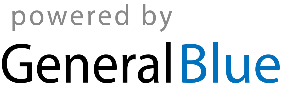 